Publicado en  el 05/06/2014 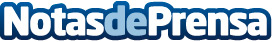 El rey Juan Carlos de Borbón hace entrega a Enrique de Sendagorta, fundador de SENER, del premio Reino de España a la Trayectoria EmpresarialEl presidente de Honor y fundador del grupo de ingeniería y tecnología SENER, y presidente de la Fundación SENER, Enrique de Sendagorta Aramburu, ha recibido el miércoles 4 de junio, de manos del rey de España, Juan Carlos de Borbón, el Premio Reino de España a la Trayectoria Empresarial que conceden el Círculo de Empresarios, el Círculo de Economía (Cercle d’Economia) y el Círculo de Empresarios Vascos.Datos de contacto:Nota de prensa publicada en: https://www.notasdeprensa.es/el-rey-juan-carlos-de-borbon-hace-entrega-a_1 Categorias: Premios Otros Servicios Otras Industrias Actualidad Empresarial http://www.notasdeprensa.es